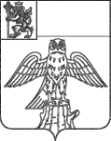 ФИНАНСОВОЕ УПРАВЛЕНИЕ АДМИНИСТРАЦИИ  КИРЖАЧСКОГО  РАЙОНА  ВЛАДИМИРСКОЙ ОБЛАСТИПРИКАЗВ соответствии с абзацем третьим пункта 9 статьи 78, пунктом 6 статьи 78.1 Бюджетного кодекса Российской Федерации, подпунктом "ж" пункта 3 общих требований к нормативным правовым актам, муниципальным правовым актам, регулирующим предоставление из бюджетов субъектов Российской Федерации, местных бюджетов субсидий, в том числе грантов в форме субсидий, юридическим лицам, индивидуальным предпринимателям, а также физическим лицам - производителям товаров, работ, услуг и проведение отборов получателей указанных субсидий, в том числе грантов в форме субсидий, утвержденных постановлением Правительства Российской Федерации от 25 октября 2023 г. N 1782, ПРИКАЗЫВАЮ:1. Утвердить Типовую форму соглашения о предоставлении из бюджета муниципального образования Киржачский район субсидий, в том числе грантов в форме субсидий, юридическим лицам, индивидуальным предпринимателям, а также физическим лицам (далее – Типовая форма),   согласно приложению  к настоящему приказу.Указанная Типовая форма не применяется в случаях, если федеральными нормативными правовыми актами установлено требование о заключении соглашений  о предоставлении субсидий в соответствии с типовыми формами, установленными Министерством финансов Российской Федерации.2. Установить, что соглашения формируются в соответствии с Типовой формой, начиная с заключения соглашений на 2024 год.3. Установить, что соглашения формируются в форме бумажного документа.4. Бюджетному отделу финансового управления администрации Киржачского района довести настоящий приказ до  главных распорядителей бюджетных средств бюджета муниципального образования Киржачский район.5. Приказ финансового управления от 16.03.2022 № 08  «Об утверждении Типовой формы соглашения о предоставлении из бюджета муниципального образования Киржачский район субсидии некоммерческой организации, не являющейся государственным (муниципальным) учреждением» признать утратившим силу с 1 января 2024 года.6. Настоящий приказ подлежит размещению в сети Интернет на сайте администрации Киржачского района в пределах информационного ресурса финансового управления администрации Киржачского района.7. Контроль за выполнением настоящего приказа  оставляю за собой.8. Настоящий приказ вступает в силу со дня его официального опубликования и распространяет свое действие на правоотношения, возникшие с 1 января 2024 года.Приложение к Приказу финансового управления администрации Киржачского района Владимирской областиот  03.04.2024 года  № 13Типовая форма соглашенияо предоставлении из бюджета муниципального образования Киржачский районсубсидий, в том числе грантов в форме субсидий, юридическим лицам, индивидуальным предпринимателям, а также физическим лицам г. __________________(место заключения соглашения) «__» ___________ 20____ г.                                                                                         № ________                                                                  (дата заключения соглашения)   _____________________________________________________________________________,(наименование органа  местного самоуправления, осуществляющего функции главного распорядителя средств)которому как получателю средств бюджета муниципального образования Киржачский район доведены лимиты бюджетных обязательств на предоставление субсидии (гранта в форме субсидии) в соответствии с Бюджетным кодексом Российской Федерации,  именуемый  в  дальнейшем  «Главный распорядитель», в лице________________________________ ________________________________________________________________________________(наименование должности руководителя Главного распорядителя или уполномоченного им лица)_____________________________________________________________________________, (фамилия, имя, отчество руководителя Главного распорядителя или уполномоченного им лица)действующего на основании__________________________________________________ _____________________________________________________________________________,(реквизиты учредительного документа (положения), доверенность, приказ или иной документ, удостоверяющий полномочия)с одной стороны,  и _____________________________________________________________,                                                                           (наименование юридического лица)именуемый        в        дальнейшем       «Получатель»,     в    лице ____________________________________________________________________________________________________(наименование должности руководителя юридического лица) _____________________________________________________________________________, (фамилия, имя, отчество  руководителя юридического лица, индивидуального предпринимателя или физического лица)действующего(ей) на основании__________________________________________________ _____________________________________________________________________________,(реквизиты учредительного документа (положения), доверенность, приказ или иной документ, удостоверяющий полномочия)с  другой  стороны,  далее  именуемые «Стороны», в соответствии с Бюджетным кодексом   Российской Федерации, ____________________________________________________________________________________________________________________________________, (наименование порядка  предоставления субсидии Получателю)утвержденным постановлением администрации Киржачского района Владимирской области от «____»_____________20____№______,  далее  «Порядок предоставления субсидии», заключили  настоящее  Соглашение  о нижеследующем.1. Предмет Соглашения	1.1. Предметом   настоящего  Соглашения  является  предоставление  Получателю из бюджета муниципального образования Киржачский район, далее «Бюджет муниципального района»,   в    20____году/20__-20__ годах  _________________________ (далее «Субсидия»)						(Субсидии, гранта в форме субсидии)			в целях__________________________________________________________________________                                                                             (Цели предоставления Субсидии  )2. Финансовое обеспечение предоставления Субсидии2.1. 	Субсидия  предоставляется Получателю в пределах лимитов бюджетных обязательств,  доведенных  Главному распорядителю как  получателю средств бюджета муниципального района на цели, указанные в разделе 1 настоящего Соглашения, в  размере_____________  (_______________________________________) рублей ___ копеек,                    (сумма цифрами)                                                 (сумма прописью)в том числе:в 20___году _______ (_________________________) - по коду БК _____________________;                       (сумма цифрами)            (сумма прописью)                                                                     (код БК)                                           в 20___году _______ (_________________________) - по коду БК _____________________;                       (сумма цифрами)            (сумма прописью)                                                                     (код БК)        в 20___году _______ (_________________________) - по коду БК _____________________.                       (сумма цифрами)            (сумма прописью)                                                                     (код БК)        3. Условия, порядок и сроки предоставления Субсидии	3.1. Субсидия предоставляется в соответствии с Порядком предоставления субсидии:	3.1.1 на финансовое обеспечение затрат, источником финансового обеспечения которых является Субсидия, в соответствии с Перечнем затрат,  согласно Приложению №___ к  настоящему Соглашению, которое является неотъемлемой частью настоящего Соглашения,3.1.1.1 при предоставлении Получателем Главному распорядителю  в срок до «____»__________20__г. следующих документов:	3.1.1.1.1_________________________________________________________________;	3.1.1.1.2_________________________________________________________________; 	3.1.1.2  при соблюдении следующих условий:	3.1.1.2.1 _________________________________________________________________;	3.1.1.2.2_________________________________________________________________;	3.1.2 на возмещение____________________________________________________ при                                                                                         (затрат / недополученных доходов)предоставлении Получателем Главному распорядителю документов, подтверждающих факт произведенных получателем ___________________________________________________, на                                                                                          (затрат / недополученных доходов)возмещение которых предоставляется Субсидия, в соответствии с Порядком предоставления субсидии и настоящим Соглашением:3.1.2.1__________________________________________________________________;	3.1.2.2__________________________________________________________________.3.2. Перечисление Субсидии осуществляется в соответствии с бюджетным законодательством Российской Федерации на лицевой счет Получателя, открытый в  ______________________________________________________________________________________,(Управление Федерального казначейства / наименование кредитной организации)на основании Заявки на перечисление Субсидии в соответствии с приложением №___ к  настоящему  Соглашению, являющимся  неотъемлемой частью настоящего Соглашения, не позднее ______ рабочего(их) дня(ей) следующего за днем предоставления Получателем Главному распорядителю следующих документов:	3.2.1____________________________________________________________________;	3.2.2____________________________________________________________________.	3.3. Условием предоставления Субсидии является согласие Получателя на осуществление Главным распорядителем и органами муниципального финансового контроля проверок соблюдения Получателем порядка и условий предоставления Субсидии. Выражение согласия Получателя на осуществление указанных проверок осуществляется путем подписания настоящего Соглашения.4. Взаимодействие Сторон4.1. Главный распорядитель обязуется:4.1.1 обеспечивать предоставление Получателю Субсидии в соответствии с разделом 3 настоящего Соглашения;4.1.2 осуществлять проверку предоставляемых Получателем документов, указанных в пунктах_______________ настоящего Соглашения, в том числе на соответствие их Порядку предоставления субсидии,  в течение ___ рабочих дней со дня поступления документов от Получателя;4.1.3 обеспечивать перечисление Субсидии на счет Получателя, указанный в разделе 8  настоящего Соглашения, в соответствии с пунктом 3.2.  настоящего Соглашения;4.1.4 устанавливать:4.1.4.1  значения результатов предоставления Субсидии, показателей, необходимых для достижения результатов предоставления Субсидии, согласно Приложению №____ к настоящему Соглашению;4.1.4.2 иные показатели:4.1.4.2.1_________________________________________________________________;4.1.4.2.2__________________________________________________________________;4.1.4.3 план мероприятий по достижению результатов предоставления Субсидии (контрольные точки) согласно приложению №___ к настоящему Соглашению, которое является неотъемлемой частью настоящего Соглашения;4.1.5 осуществлять оценку достижения Получателем значений результатов предоставления   Субсидии, показателей и плана мероприятий по достижению результатов предоставления субсидии (контрольных точек)   и (или)   иных показателей, установленных в соответствии с пунктом 4.1.4 настоящего Соглашения, на основании: 4.1.5.1 отчетов о достижении значений результатов предоставления Субсидии по форме согласно Приложению ___ к настоящему Соглашению, являющемуся неотъемлемой частью настоящего Соглашения, представленных   в соответствии с пунктом 4.3.8.2 настоящего Соглашения;4.1.5.2 отчета о реализации плана мероприятий по достижению результатов предоставления Субсидии (контрольных точек) согласно приложению № ___ к настоящему Соглашению, которое является неотъемлемой частью настоящего Соглашения, представленного в соответствии с пунктом 4.3.8.3 настоящего Соглашения; 4.1.6  осуществлять контроль за соблюдением Получателем порядка,  целей и условий предоставления  Субсидии, установленных Порядком  предоставления субсидии и настоящим Соглашением, путем проведения плановых и внеплановых проверок:4.1.6.1 по месту нахождения Главного распорядителя на основании:4.1.6.1.1 отчета о расходах, источником финансового обеспечения которых является Субсидия, по форме согласно приложению №___ к настоящему Соглашению, являющемуся неотъемлемой частью настоящего Соглашения, представленного в соответствии с пунктом 4.3.8.1 настоящего Соглашения.4.1.6.1.2 иных отчетов:4.1.6.1.2.1_______________________________________________________________;4.1.6.1.2.2_______________________________________________________________;4.1.6.1.3 иных документов, представленных Получателем по запросу Главного распорядителя  в соответствии с пунктом 4.3.9. настоящего Соглашения;4.1.6.2 по месту нахождения Получателя путем документального и фактического анализа операций, произведенных Получателем с использованием средств Субсидии;4.1.7 в случае установления по итогам проверки(ок), указанной(ых) в пункте 4.1.6. настоящего Соглашения, факта(ов) нарушений порядка, целей и условий, определенных Порядком предоставления субсидии и настоящим Соглашением,  в том числе указания в документах, предоставленных Получателем в соответствии с  Порядком предоставления субсидии и настоящим Соглашением, недостоверных сведений направлять Получателю  требование о возврате Субсидии в бюджет муниципального района в размере и в сроки, установленные в данном требовании;4.1.8  в случае если Получателем не достигнуты значения результатов предоставления Субсидии, показателей, необходимых для достижения результатов предоставления Субсидии, и (или) иных показателей, установленных Порядком предоставления субсидии в соответствии с пунктом 4.1.4 настоящего Соглашения, применять штрафные санкции, рассчитываемые по форме согласно приложению №_____ к настоящему Соглашению, являющемуся неотъемлемой частью настоящего Соглашения, с обязательным уведомлением Получателя в течение ____ рабочих дней с даты принятия решения о применении штрафных санкций;4.1.9  рассматривать предложения, документы и иную информацию, направленную Получателем,   в течение ___ рабочих дней со дня их получения и уведомлять Получателя о принятом решении (при необходимости);4.1.10 направлять разъяснения Получателю по вопросам, связанным с исполнением настоящего Соглашения, не позднее ___ рабочих дней со дня получения обращения Получателя в соответствии с пунктом 4.4.2 настоящего Соглашения;4.1.11 выполнять иные обязательства, установленные бюджетным законодательством Российской Федерации, Порядком предоставления субсидии и настоящим Соглашением:4.1.11.1._________________________________________________________________;4.1.11.2._________________________________________________________________.4.2. Главный распорядитель вправе:4.2.1 принимать решение об изменении условий настоящего Соглашения в соответствии с пунктом 7.3 настоящего Соглашения, в том числе на основании информации и предложений, направленных Получателем в соответствии с пунктом 4.4.1 настоящего Соглашения, включая изменение размера Субсидии;4.2.2 принимать в соответствии с бюджетным законодательством Российской Федерации решение о наличии или отсутствии потребности в направлении в 20__ году остатка Субсидии, не использованного в 20__ году, на цели, указанные в разделе 1 настоящего Соглашения, не позднее ___ рабочих дней со дня получения от Получателя следующих документов, обосновывающих потребность в направлении остатка Субсидии на указанные цели:4.2.2.1 __________________________________________________________________;4.2.2.2 __________________________________________________________________;4.2.3 приостанавливать предоставление Субсидии в случае установления Главным распорядителем или получения информации от органов, уполномоченных на осуществление контроля (надзора), о факте(ах) нарушения Получателем порядка и условий предоставления Субсидии, предусмотренных  Порядком  предоставления субсидии и настоящим Соглашением, в том числе указания в документах, представленных Получателем в соответствии с настоящим Соглашением, недостоверных сведений, до устранения указанных нарушений с обязательным уведомлением Получателя не позднее ___ рабочего дня с даты принятия решения о приостановлении предоставления Субсидии;4.2.4 запрашивать у Получателя информацию и документы, необходимые для осуществления контроля за соблюдением Получателем порядка,  целей и условий предоставления Субсидии, установленных Порядком предоставления субсидии и настоящим Соглашением, в соответствии с пунктом 4.1.6 настоящего Соглашения;4.2.3. осуществлять иные права, установленные бюджетным законодательством Российской Федерации, Порядком предоставления субсидии и настоящим Соглашением: 4.2.3.1 __________________________________________________________________;4.2.3.2 __________________________________________________________________.4.3. Получатель обязуется:4.3.1 представлять Главному распорядителю документы, подтверждающие обоснование расходов, согласно пунктам 3.1.1.1, 3.1.2, 3.2.  настоящего Соглашения;4.3.2  представить Главному распорядителю в срок  до _________________ документы, установленные пунктом 4.2.2;4.3.3 обеспечить выполнение норм, предусмотренных нормативными правовыми актами Российской Федерации, регулирующими казначейское сопровождение и (или) осуществление операций с применением казначейского обеспечения обязательств; 4.3.4 направлять Субсидию на финансовое обеспечение затрат, определенных в Перечне затрат, источником финансового обеспечения которых является Субсидия;4.3.5 не приобретать за счет средств Субсидии иностранную валюту, за исключением операций, определенных в Порядке предоставления субсидии;4.3.6 вести обособленный аналитический учет операций, осуществляемых за счет Субсидии;4.3.7 обеспечить достижение значений результатов предоставления Субсидии, показателей, необходимых для достижения результатов предоставления субсидии, устанавливаемых в соответствии с пунктом 4.1.4 настоящего Соглашения, и соблюдение сроков их достижения;4.3.8 представлять Главному распорядителю: 4.3.8.1 отчет о расходах, источником финансового обеспечения которых является Субсидия, по форме в соответствии с приложением №___ к настоящему Соглашению, являющимся неотъемлемой частью настоящего Соглашения, не позднее ____ рабочих дней, следующих за отчетным _______________________;                                          (месяцем, кварталом, годом)4.3.8.2 отчет о достижении значений результатов предоставления Субсидии по форме, в соответствии с приложением №___ к настоящему Соглашению, в течение ____ рабочих дней по окончании срока выполнения всех мероприятий, указанных в календарном плане выполнения проекта;4.3.8.3 отчет о реализации плана мероприятий по достижению результатов предоставления Субсидии (контрольных точек) в соответствии с приложением №___ к настоящему Соглашению не позднее ___ рабочего дня, следующего за отчетным _____________________;(месяцем, кварталом, годом)4.3.9 направлять по запросу Главного распорядителя документы и информацию, необходимые для осуществления контроля за соблюдением порядка, целей и условий предоставления Субсидии, в соответствии с пунктом 4.2.4 настоящего Соглашения, не позднее ___ рабочих дней со дня получения указанного запроса;4.3.10 в случае получения от Главного распорядителя требования в соответствии с пунктом 4.1.7 настоящего Соглашения, устранять выявленные по итогам проверки факты нарушения порядка, целей и условий предоставления Субсидии, определенных Порядком предоставления субсидии и настоящим Соглашением, включая возврат Субсидии в бюджет муниципального района, в  размере и в сроки, определенные в указанном требовании;4.3.11  возвратить в бюджет муниципального района средства в размере, определенном по форме согласно приложению №_____к настоящему Соглашению, являющемуся неотъемлемой частью настоящего Соглашения, в случае принятия Главным распорядителем решения о применении к Получателю штрафных санкций в соответствии с пунктом 4.1.8 настоящего Соглашения, в срок, установленный Главным распорядителем в уведомлении о применении штрафных санкций;4.3.12  возвращать неиспользованный остаток Субсидии в бюджет муниципального района в случае отсутствия решения Главного распорядителя о наличии потребности в направлении не использованного в 20__ году остатка Субсидии на цели, указанные в разделе 1 настоящего Соглашения, в срок до «__» _____________ 20__ г.;4.3.13 обеспечивать полноту и достоверность сведений, представляемых Главному распорядителю в соответствии с настоящим Соглашением;	4.3.14 выполнять иные обязательства, установленные бюджетным законодательством Российской Федерации, Порядком предоставления субсидии и настоящим Соглашением:4.3.14.1 _________________________________________________________________;4.3.14.2 __________________________________________________________________.4.4. Получатель вправе:4.4.1 направлять Главному распорядителю предложения о внесении изменений в настоящее Соглашение в соответствии с пунктом  7.3 настоящего Соглашения, в том числе в случае установления  необходимости  изменения размера  Субсидии, с приложением информации, содержащей финансово-экономическое обоснование данного изменения;4.4.2  обращаться  к  Главному распорядителю в целях получения разъяснений в связи с исполнением настоящего Соглашения;4.4.3  направлять в 20__ году неиспользованный остаток Субсидии, полученной в соответствии с настоящим Соглашением (при наличии), на осуществление выплат в соответствии с целями, указанными в разделе 1 настоящего Соглашения, в случае принятия Главным распорядителем соответствующего решения в соответствии с пунктом 4.2.2 настоящего Соглашения;4.4.4 осуществлять иные права в соответствии с бюджетным законодательством Российской Федерации, Порядком предоставления субсидии :4.4.4.1 __________________________________________________________________;4.4.4.2 __________________________________________________________________.5. Ответственность Сторон5.1. В случае неисполнения или ненадлежащего исполнения своих обязательств по настоящему Соглашению Стороны несут ответственность в соответствии с законодательством Российской Федерации.5.2. Иные положения об ответственности за неисполнение или ненадлежащее исполнение Сторонами обязательств по настоящему Соглашению:5.2.1 ___________________________________________________________________5.2.2 ___________________________________________________________________.6. Иные условия	6.1. Иные условия по настоящему Соглашению:6.1.1. __________________________________________________________________;6.1.2. __________________________________________________________________.7. Заключительные положения7.1. Споры, возникающие между Сторонами в связи с исполнением настоящего Соглашения,  решаются ими, по возможности, путем проведения переговоров с оформлением соответствующих протоколов или иных документов. При недостижении согласия споры между Сторонами решаются в судебном порядке.7.2. Настоящее Соглашение вступает в силу с даты его подписания лицами, имеющими право действовать от имени каждой из Сторон, но не ранее доведения лимитов бюджетных обязательств, указанных в пункте 2.1 настоящего Соглашения, и действует до полного исполнения Сторонами своих обязательств по настоящему Соглашению.7.3. Изменение настоящего Соглашения, в том числе в соответствии с положениями пункта 4.2.1 настоящего Соглашения, осуществляется по соглашению Сторон и оформляется в виде дополнительного соглашения, являющегося неотъемлемой частью настоящего Соглашения.7.4. Расторжение Соглашения осуществляется в одностороннем порядке и по соглашению сторон.7.5. Расторжение настоящего Соглашения Главным распорядителем в одностороннем порядке возможно в случаях:7.5.1 ликвидации или прекращения деятельности Получателя;7.5.2 нарушения Получателем порядка, целей и условий предоставления Субсидии, установленных Порядком предоставления субсидии и настоящим Соглашением;7.5.3 недостижения Получателем установленных настоящим Соглашением значений результатов предоставления Субсидии, показателей, необходимых для достижения результатов предоставления Субсидии, установленных в соответствии с пунктом 4.1.4. настоящего Соглашения.7.6. Настоящее Соглашение заключено Сторонами в ______ экземплярах по одному экземпляру для каждой из Сторон.8. Платежные реквизиты Сторон9. Подписи СторонПриложение № 1 к Типовой форме соглашения о предоставлении из бюджета муниципального образования Киржачский районсубсидий, в том числе грантов в форме субсидий, юридическим лицам, индивидуальным предпринимателям, а также физическим лицамПриложение №______ к  Соглашению  от _______________№____Перечень затрат, источником финансового обеспечения которых является СубсидияНаименование получателя_______________________________________________________Единица измерения: рубль (с точностью до второго десятичного знака)Приложение № 2 к Типовой форме соглашения о предоставлении из бюджета муниципального образования Киржачский районсубсидий, в том числе грантов в форме субсидий, юридическим лицам, индивидуальным предпринимателям, а также физическим лицамПриложение №______к  Соглашению  от ____________ № __________________________________________________________________________________(наименование главного распорядителя средств)Заявка на получение СубсидииНаименование Получателя _______________________________________________________Единица измерения: рубль (с точностью до второго десятичного знака)Приложение № 3 к Типовой форме соглашения о предоставлении из бюджета муниципального образования Киржачский районсубсидий, в том числе грантов в форме субсидий, юридическим лицам, индивидуальным предпринимателям, а также физическим лицамПриложение №______к  Соглашению  от ____________ № _____Значения результатов предоставления СубсидииНаименование получателя_______________________________________________________Наименование главного распорядителя___________________________________________________________________Приложение № 4 к Типовой форме соглашения о предоставлении из бюджета муниципального образования Киржачский районсубсидий, в том числе грантов в форме субсидий, юридическим лицам, индивидуальным предпринимателям, а также физическим лицамПриложение №____к  Соглашению  от ____________________ № _____Планмероприятий по достижению результатов предоставления Субсидии(контрольные точки)на __________ годНаименование получателя_______________________________________________________Наименование главного распорядителя___________________________________________________________________Наименование Субсидии________________________________________________________Приложение № 5 к Типовой форме соглашения о предоставлении из бюджета муниципального образования Киржачский районсубсидий, в том числе грантов в форме субсидий, юридическим лицам, индивидуальным предпринимателям, а также физическим лицамПриложение №____к  Соглашению  от ____________________ № _____ОТЧЕТо достижении значений результатов предоставления Субсидиипо состоянию на «___»_______________20__ г.Наименование получателя_______________________________________________________Наименование главного распорядителя___________________________________________________________________Наименование Субсидии________________________________________________________1. Информация о достижении значений результатов предоставленияСубсидии и обязательствах, принятых в целях их достижения:2. Сведения о принятии отчета о достижении значений результатов предоставления Субсидии:Приложение № 6 к Типовой форме соглашения о предоставлении из бюджета муниципального образования Киржачский районсубсидий, в том числе грантов в форме субсидий, юридическим лицам, индивидуальным предпринимателям, а также физическим лицамПриложение №____к  Соглашению  от ____________________ № _____Отчето реализации плана мероприятий по достижению результатов предоставления Субсидии (контрольные точки)по состоянию на ________________ 20__ г.Наименование получателя_______________________________________________________Наименование главного распорядителя___________________________________________________________________Наименование Субсидии________________________________________________________Приложение № 7 к Типовой форме соглашения о предоставлении из бюджета муниципального образования Киржачский районсубсидий, в том числе грантов в форме субсидий, юридическим лицам, индивидуальным предпринимателям, а также физическим лицамПриложение №____к  Соглашению  от ____________________ № _____Отчет о расходах,источником финансового обеспечения которых является Субсидияна "__" ____________ 20___ г. Наименование Получателя _______________________________________________________Периодичность: квартальная, годоваяЕдиница измерения: рубль (с точностью до второго десятичного знака)Приложение № 8 к Типовой форме соглашения о предоставлении из бюджета муниципального образования Киржачский районсубсидий, в том числе грантов в форме субсидий, юридическим лицам, индивидуальным предпринимателям, а также физическим лицамПриложение №____к  Соглашению  от ____________________ № _____Расчет размера штрафных санкцийПриложение № 9 к Типовой форме соглашения о предоставлении из бюджета муниципального образования Киржачский районсубсидий, в том числе грантов в форме субсидий, юридическим лицам, индивидуальным предпринимателям, а также физическим лицамДополнительное соглашениек соглашению о предоставлении из бюджета муниципального образования Киржачский район субсидий, в том числе грантов в форме субсидий, юридическим лицам, индивидуальным предпринимателям, а также физическим лицамот «___»____________20__ годаг. __________________(место заключения дополнительного соглашения)«___» ___________ 20__ г.                                                                                             № _______                                                                              (дата заключения)     _____________________________________________________________________________,(наименование органа  местного самоуправления, осуществляющего функции главного распорядителя средств)которому как получателю средств бюджета муниципального образования Киржачский район доведены лимиты бюджетных обязательств на предоставление субсидии (гранта в форме субсидии) в соответствии с Бюджетным кодексом Российской Федерации,  именуемый  в  дальнейшем  «Главный распорядитель», в лице________________________________ ________________________________________________________________________________(наименование должности руководителя Главного распорядителя или уполномоченного им лица)_____________________________________________________________________________, (фамилия, имя, отчество руководителя Главного распорядителя или уполномоченного им лица)действующего на основании__________________________________________________ _____________________________________________________________________________,(реквизиты учредительного документа (положения), доверенность, приказ или иной документ, удостоверяющий полномочия)с одной стороны,  и _____________________________________________________________,                                                                           (наименование юридического лица)именуемый        в        дальнейшем       «Получатель»,     в    лице ____________________________________________________________________________________________________(наименование должности руководителя юридического лица) _____________________________________________________________________________, (фамилия, имя, отчество  руководителя юридического лица, индивидуального предпринимателя или физического лица)действующего(ей) на основании__________________________________________________ _____________________________________________________________________________,(реквизиты учредительного документа (положения), доверенность, приказ или иной документ, удостоверяющий полномочия)с  другой  стороны,  далее  именуемые «Стороны», в соответствии с Бюджетным кодексом   Российской Федерации, ____________________________________________________________________________________________________________________________________, (наименование порядка  предоставления субсидии Получателю)утвержденным постановлением администрации Киржачского района Владимирской области от «____»_____________20____№______,  далее  «Порядок предоставления субсидии», пунктом 7.3 Соглашения от «____» _________ 20___ года №______ о предоставлении из бюджета муниципального образования Киржачский район субсидий, в том числе грантов в форме субсидий, юридическим лицам, индивидуальным предпринимателям, а также физическим лицам, (далее – Соглашение), заключили  настоящее  дополнительное соглашение  о нижеследующем.1. Внести в Соглашение следующие изменения:1.1. В преамбуле:1.1.1. __________________________________________________________________;1.1.2. __________________________________________________________________.1.2. В разделе 1 «Предмет соглашения»:1.2.1. Пункт 1.1 изложить в следующей редакции:«1.1. ________________________________________________________________________________________________________________________________________________________».1.3. В разделе 2 «Финансовое обеспечение предоставления Субсидии»:1.3.1. Пункт 2.1 изложить в следующей редакции:«2.1. _______________________________________________________________________________________________________________________________________________________».1.4. В разделе 3 «Условия, порядок и сроки предоставления Субсидии»:1.4.1. В пункте _______ слова «___»___________ 20___г.»  заменить словами «в срок до «___»___________ 20___г.»;1.4.2. В пункте _______ слова «_____________»  заменить словами «______________».1.5. В разделе 4 «Взаимодействие сторон»:1.5.1. В пункте ______ слова  «_____________» заменить словами  «______________»;1.5.2. Пункт _____ изложить в следующей редакции:«___________________________________________________________________________________________________________________________________________________________»;1.5.3. Дополнить пунктом следующего содержания:«___________________________________________________________________________________________________________________________________________________________».1.6. В разделе 5 «Ответственность Сторон»:1.6.1. В пункте ______ слова «______________» заменить словами  «______________»;1.6.2. Пункт _____ изложить в следующей редакции:«___________________________________________________________________________________________________________________________________________________________»;1.6.3. Дополнить пунктом следующего содержания:«___________________________________________________________________________________________________________________________________________________________».1.7. В разделе 6 «Иные условия»:1.7.1. В пункте ______ слова «______________» заменить словами  «______________»;1.7.2. Пункт _____ изложить в следующей редакции:«___________________________________________________________________________________________________________________________________________________________»;1.7.3. Дополнить пунктом следующего содержания:«___________________________________________________________________________________________________________________________________________________________».1.8. В разделе 7 «Заключительные положения»:1.8.1. В пункте ______ слова «______________» заменить словами  «______________»;1.8.2. Пункт _____ изложить в следующей редакции:«___________________________________________________________________________________________________________________________________________________________»;1.8.3. Дополнить пунктом следующего содержания:«____________________________________________________________________________».1.9. Раздел 8 «Платежные реквизиты Сторон» изложить в следующей редакции»:«8. Платежные реквизиты Сторон1.10. Приложение №___ к Соглашению изложить в редакции согласно приложению №___ к настоящему Дополнительному соглашению, которое является его неотъемлемой частью.1.11. Дополнить Соглашение приложением №____ согласно приложению №____ к настоящему Дополнительному соглашению, которое является его неотъемлемой частью.2. Настоящее Дополнительное соглашение является неотъемлемой частью Соглашения.3. Настоящее Дополнительное соглашение вступает в силу с даты его подписания лицами, имеющими право действовать от имени каждой из Сторон, и действует до полного исполнения Сторонами своих обязательств по настоящему Соглашению.4. Условия Соглашения, не затронутые настоящим Дополнительным соглашением, остаются неизменными.5. Настоящее Дополнительное соглашение заключено Сторонами в ______ экземплярах по одному экземпляру для каждой из Сторон.6. Подписи СторонПриложение №10 к Типовой форме соглашения о предоставлении из бюджета муниципального образования Киржачский районсубсидий, в том числе грантов в форме субсидий, юридическим лицам, индивидуальным предпринимателям, а также физическим лицамДополнительное соглашениео расторжении соглашения о предоставлении из бюджета муниципального образования Киржачский район субсидий, в том числе грантов в форме субсидий, юридическим лицам, индивидуальным предпринимателям, а также физическим лицамот «___»____________20__ годаг. __________________(место заключения дополнительного соглашения) «____» ___________ 20__ г.                                                                                           № _______                                                                             (дата заключения)  _____________________________________________________________________________,(наименование органа  местного самоуправления, осуществляющего функции главного распорядителя средств)которому как получателю средств бюджета муниципального образования Киржачский район доведены лимиты бюджетных обязательств на предоставление субсидии (гранта в форме субсидии) в соответствии с Бюджетным кодексом Российской Федерации,  именуемый  в  дальнейшем  «Главный распорядитель», в лице________________________________ ________________________________________________________________________________(наименование должности руководителя Главного распорядителя или уполномоченного им лица)_____________________________________________________________________________, (фамилия, имя, отчество руководителя Главного распорядителя или уполномоченного им лица)действующего на основании__________________________________________________ _____________________________________________________________________________,(реквизиты учредительного документа (положения), доверенность, приказ или иной документ, удостоверяющий полномочия)с одной стороны,  и _____________________________________________________________,                                                                           (наименование юридического лица)именуемый        в        дальнейшем       «Получатель»,     в    лице ____________________________________________________________________________________________________(наименование должности руководителя юридического лица) _____________________________________________________________________________, (фамилия, имя, отчество  руководителя юридического лица, индивидуального предпринимателя или физического лица)действующего(ей) на основании__________________________________________________ _____________________________________________________________________________,(реквизиты учредительного документа (положения), доверенность, приказ или иной документ, удостоверяющий полномочия)с  другой  стороны,  далее  именуемые «Стороны», заключили  настоящее  дополнительное соглашение  о расторжении соглашения о предоставлении из бюджета муниципального образования Киржачский район субсидий, в том числе грантов в форме субсидий, юридическим лицам, индивидуальным предпринимателям, а также физическим лицам от «____» _________ 20___ года №______ (далее – Соглашение, Субсидия).1. Расторгнуть Соглашение на основании _________________________________________________________________________________________________________________.(указывается основание для расторжения Соглашения)2. Состояние расчетов на дату расторжения Соглашения:2.1. Бюджетное обязательство Администрации района (иного органа) исполнено в размере ____________ (_______________________________________) рублей ____ копеек                (сумма цифрами)                                                  (сумма прописьюпо   КБК ______________________________________.                   2.2. Обязательство Получателя исполнено в размере ____________________________                                                                                                                                  (сумма цифрами)   (_______________________________________) рублей ____ копеек.                     (сумма прописью)                                                                                                                                                                       2.3.    _________________________________________ в течение «____»   дней со дня                                                                            (наименование органа  местного самоуправления)расторжения Соглашения обязуется перечислить Получателю сумму Субсидии в размере ______________ (__________________________________________) рублей ____ копеек.  (сумма цифрами)                                        (сумма прописью)      2.4. Получатель в течение «____» дней со дня расторжения Соглашения обязуется возвратить в бюджет муниципального района сумму Субсидии в размере ________________                                                                                                                                                               (сумма цифрами)(_____________________________________) рублей ____ копеек.                                       (сумма прописью)                                                                                                                                                                                                                    2.5. ___________________________________________________________________2.6. ___________________________________________________________________3.   Стороны взаимных претензий друг к другу не имеют.4. Настоящее дополнительное соглашение вступает в силу с момента его подписания лицами, имеющими право действовать от имени каждой из Сторон.5. Обязательства Сторон по Соглашению прекращаются с момента вступления в силу настоящего дополнительного соглашения, за исключением обязательств, предусмотренных пунктами __________ Соглашения, которые прекращают свое действие после полного их исполнения. 6. Иные положения настоящего дополнительного соглашения:6.1. ___________________________________________________________________	6.2. ___________________________________________________________________7. Платежные реквизиты Сторон8. Подписи сторон03.04.2024  №13Об утверждении Типовой формы соглашения о предоставлении из бюджета муниципального образования Киржачский район субсидий, в том числе грантов в форме субсидий, юридическим лицам, индивидуальным предпринимателям, а также физическим лицам Начальник финансового управления  О.В. КалёноваСокращенное наименование Главного распорядителя Сокращенное наименование ПолучателяНаименование Главного распорядителя ОГРН, ОКТМОНаименование ПолучателяОГРН, ОКТМОМесто нахождения:(юридический адрес)Место нахождения:(юридический адрес)ИНН/КППИНН/КПП Платежные реквизиты:Платежные реквизиты:Наименование учреждения Банка России.Наименование и место нахождения территориального органа Федерального казначейства, в котором открыт лицевой счет.БИК.Единый казначейский счет.Казначейский счет.Лицевой счет.Наименование учреждения Банка России (наименование кредитной организации).БИК.Расчетный (корреспондентский) счет.илиНаименование и место нахождения территориального органа Федерального казначейства, в котором открыт казначейский счет. БИК.Единый казначейский счет.Казначейский счет.Лицевой счет.Сокращенное наименование Главного распорядителя Сокращенное наименование Получателя___________/______________________    (подпись)                          (ФИО)___________/__________________________    (подпись)                                    (ФИО)№ п/пНаименование показателяСумма…..…...(наименование должности руководителя)(наименование должности руководителя)(наименование должности руководителя)(наименование должности руководителя)(наименование должности руководителя)(наименование должности руководителя)(наименование должности руководителя)(наименование должности руководителя)(подпись)(фамилия, инициалы)""20г.Наименование направления расходовКод бюджетной классификации Сумма(наименование должности руководителя)(наименование должности руководителя)(наименование должности руководителя)(наименование должности руководителя)(наименование должности руководителя)(наименование должности руководителя)(наименование должности руководителя)(наименование должности руководителя)(подпись)(фамилия, инициалы)""20г.Направление расходовНаправление расходовРезультат предоставления СубсидииЕд. изме-ренияПлановые значения результата предоставления СубсидииПлановые значения результата предоставления СубсидииПлановые значения результата предоставления СубсидииПлановые значения результата предоставления Субсидиинаиме-нованиекод по БКРезультат предоставления СубсидииЕд. изме-ренияна ___.___.20___г.на ___.___.20___г.на ___.___.20___г.на ___.___.20___г.наиме-нованиекод по БКРезультат предоставления СубсидииЕд. изме-ренияс даты заключе-ния соглаше-нияс начала текущего фин. годас даты заключе-ния соглаше-нияс начала текущего фин. года123456781.в том числе:1.11.22. в том числе:2.12.2Результат предоставления Субсидии, контрольные точкиРезультат предоставления Субсидии, контрольные точкиЕдиница измеренияПлановое значениеПлановый срок достиженияНаименованиеТипЕдиница измеренияПлановое значениеПлановый срок достижения12345Результат предоставления Субсидии 1:контрольная точка 1.1 - ………………..контрольная точка 1.2 - ………………..Результат предоставления Субсидии 2:контрольная точка 2.1 - ………………..контрольная точка 2.2 - ………………..Направление расходовНаправление расходовРезультат предостав-ления СубсидииЕд. изме-ренияПлановые значенияПлановые значенияРазмер субсидии, предус-мотренный в соглаше-нииФактически достигнутые значенияФактически достигнутые значенияФактически достигнутые значенияФактически достигнутые значенияФактически достигнутые значенияОбъем принятыхобязательствОбъем принятыхобязательствНеиспользо-ванный объем субсидии(гр.7 – гр.13)наиме-нованиекод по БКРезультат предостав-ления СубсидииЕд. изме-ренияс даты заключе-нияс начала финан-сового годаРазмер субсидии, предус-мотренный в соглаше-ниина отчетную датуна отчетную датуотклонения от планового значенияотклонения от планового значенияпричины откло-ненияобяза-тельствденеж-ных обяза-тельствНеиспользо-ванный объем субсидии(гр.7 – гр.13)наиме-нованиекод по БКРезультат предостав-ления СубсидииЕд. изме-ренияс даты заключе-нияс начала финан-сового годаРазмер субсидии, предус-мотренный в соглаше-ниис даты заключе-нияс начала фин. годав абсол. Значениях (гр.5 – гр.8)в %)причины откло-ненияобяза-тельствденеж-ных обяза-тельствНеиспользо-ванный объем субсидии(гр.7 – гр.13)123456789101112131415(наименование должности руководителя)(наименование должности руководителя)(наименование должности руководителя)(наименование должности руководителя)(наименование должности руководителя)(наименование должности руководителя)(наименование должности руководителя)(наименование должности руководителя)(подпись)(фамилия, инициалы)""20г.НаименованиепоказателяКод бюджетнойклассификацииКОСГУСумма, руб.Сумма, руб.НаименованиепоказателяКод бюджетнойклассификацииКОСГУс началазаключенияСоглашенияс началатекущегофинансовогогода12345Объем субсидии, направленной на достижение результатовОбъем субсидии, потребность в которой не подтвержденаОбъем субсидии, подлежащей возврату в бюджетСумма штрафных санкций, подлежащих перечислению в бюджет(наименование должности руководителя)(наименование должности руководителя)(наименование должности руководителя)(наименование должности руководителя)(наименование должности руководителя)(наименование должности руководителя)(наименование должности руководителя)(наименование должности руководителя)(подпись)(фамилия, инициалы)""20г.Результат предоставлениясубсидии, контрольные точкиРезультат предоставлениясубсидии, контрольные точкиЕдиница измеренияЗначениеЗначениеЗначениеСрок достижения/дд.мм.гггг/Срок достижения/дд.мм.гггг/СтатусПричинаотклонениянаименованиетипЕдиница измеренияплановоефактическоеотклонениеплановыйфактический(прогнозный)СтатусПричинаотклонения12345678910Результат предоставления СубсидииКонтрольные точки отчетного периода, в том числе:Контрольные точки планового периода, в том числе:(наименование должности руководителя)(наименование должности руководителя)(наименование должности руководителя)(наименование должности руководителя)(наименование должности руководителя)(наименование должности руководителя)(наименование должности руководителя)(наименование должности руководителя)(подпись)(фамилия, инициалы)""20г.Наименование показателяКод строкиСуммаСуммаНаименование показателяКод строкиза отчетный периоднарастающим итогом1234Остаток субсидии на начало года, всего:100в том числе:ххпотребность в котором подтверждена110подлежащий  возврату в бюджет120Поступило средств, всего:200в том числе:ххиз районного бюджета210возврат дебиторской задолженности прошлых лет220из них:ххвозврат дебиторской задолженности прошлых лет, решение об использовании которой было принято221Выплаты по расходам, всего300в том числе:ххвыплаты персоналу310закупка работ и услуг, из них:320321322….закупка нематериальных активов, материальных запасов, основных средств, из них:330331332….уплата налогов, сборов и иных платежей в бюджеты бюджетной системы Российской Федерации, из них:340341342….иные выплаты, из них:350351352….Возвращено в бюджет района, всего:400в том числе:ххизрасходованных не по целевому назначению410в результате применения штрафных санкций420в сумме остатка Субсидии на начало года, потребность в которой не подтверждена430Остаток  Субсидии на конец отчетного периода, всего500в том числе:ххтребуется в направлении на те же цели510подлежит возврату в бюджет района520(наименование должности руководителя)(наименование должности руководителя)(наименование должности руководителя)(наименование должности руководителя)(наименование должности руководителя)(наименование должности руководителя)(наименование должности руководителя)(наименование должности руководителя)(подпись)(фамилия, инициалы)""20г.№п/пНаименование показателяНаименованиепроекта(мероприятия)Ед.измеренияПлановое значение результата(показателя)Достигнутоезначение результата(показателя)Объем Субсидии, тыс. руб.Объем Субсидии, тыс. руб.КорректирующиекоэффициентыКорректирующиекоэффициентыРазмерштрафныхсанкций,тыс. руб.№п/пНаименование показателяНаименованиепроекта(мероприятия)Ед.измеренияПлановое значение результата(показателя)Достигнутоезначение результата(показателя)ВсегоИзрасходованоПолучателемК1К2Размерштрафныхсанкций,тыс. руб.12345678910111.2.Итого:(наименование должности руководителя)(наименование должности руководителя)(наименование должности руководителя)(наименование должности руководителя)(наименование должности руководителя)(наименование должности руководителя)(наименование должности руководителя)(наименование должности руководителя)(подпись)(фамилия, инициалы)""20г.Сокращенное наименование Главного распорядителя Сокращенное наименование ПолучателяНаименование Главного распорядителя ОГРН, ОКТМОНаименование ПолучателяОГРН, ОКТМОМесто нахождения:(юридический адрес)Место нахождения:(юридический адрес)ИНН/КППИНН/КПП Платежные реквизиты:Платежные реквизиты:Наименование учреждения Банка России.Наименование и место нахождения территориального органа Федерального казначейства, в котором открыт лицевой счет.БИК.Единый казначейский счет.Казначейский счет.Лицевой счет.Наименование учреждения Банка России (наименование кредитной организации).БИК.Расчетный (корреспондентский) счет.илиНаименование и место нахождения территориального органа Федерального казначейства, в котором открыт казначейский счет. БИК.Единый казначейский счет.Казначейский счет.Лицевой счет.»Сокращенное наименование главного распорядителя средствСокращенное наименование Получателя___________/______________________(подпись)                                    (ФИО)___________/__________________________(подпись)                                        (ФИО)Сокращенное наименование Главного распорядителя Сокращенное наименование ПолучателяНаименование Главного распорядителя ОГРН, ОКТМОНаименование ПолучателяОГРН, ОКТМОМесто нахождения:(юридический адрес)Место нахождения:(юридический адрес)ИНН/КППИНН/КПП Платежные реквизиты:Платежные реквизиты:Наименование учреждения Банка России.Наименование и место нахождения территориального органа Федерального казначейства, в котором открыт лицевой счет.БИК.Единый казначейский счет.Казначейский счет.Лицевой счет.Наименование учреждения Банка России (наименование кредитной организации).БИК.Расчетный (корреспондентский) счет.илиНаименование и место нахождения территориального органа Федерального казначейства, в котором открыт казначейский счет. БИК.Единый казначейский счет.Казначейский счет.Лицевой счет.Сокращенное наименование главного распорядителя Сокращенное наименование Получателя___________/______________________(подпись)                                    (ФИО)___________/__________________________(подпись)                                        (ФИО)